Snals  Confsal - Macerata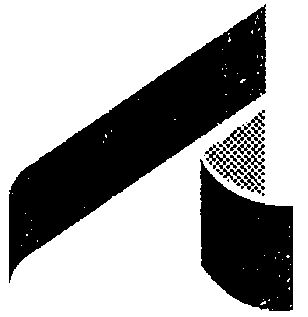 Via Carducci n.67 int. 21 - tel. 0733260274COMUNICATO DEL 5 ottobre 2021CESSAZIONI DAL SERVIZIO DEL PERSONALE SCOLASTICO DAL 1° SETTEMBRE 2022, SCADENZA PRESENTAZIONEDOMANDE 31 OTTOBRE P.V.Pensionandi - Cessazioni dal servizio del personale scolastico dall’1.09.2022.Il D.M. n. 294 e la circolare n. 30142 dell’1 ottobre 2021 sono commentati i contenuti della circolare applicativa e sono riportate le tabelle sinottiche, le tipologie delle domande di cessazione, le condizioni per accedere alla pensione, i quesiti ricorrenti e i relativi chiarimenti.La domanda per andare in pensione dal 1/9/22 di tutto il personale scolastico dovrà essere prodotte esclusivamente mediante l’utilizzo delle “ISTANZE ON LINE” entro il 31/10/21. Ricordiamo che per la pensione di vecchiaia d’Ufficio non si deve utilizzare le istanze on line in quanto tale funzione serve solo per le cessazione a domanda.  Rilevato che nella tabella dei requisiti pensionistici, allegata alla circolare applicativa, sono riportati solo quelli relativi ai lavoratori nel sistema “misto” di calcolo, è stato predisposto uno “Schema riepilogativo e riassuntivo dei pensionamenti secondo le modalità e i requisiti riportati nella circolare applicativa MIUR sopra citata nella quale, oltre ad una sintesi delle varie voci riportate nella circolare applicativa, sono esposti i requisiti pensionistici dei lavoratori che rientrano nel sistema di calcolo “contributivo puro”, richiesti per il pensionamento dall’1.09.2022. Per una rapida sintesi:REQUISITI ANAGRAFICI PER LA PENSIONE DI: VECCHIAIA D’UFFICIO: 67 anni al 31/8/22: se non si hanno 20 anni di contribuzione si può chiedere la proroga cartacea sempre entro il 31 p.v. in via gerarchica alla propria scuola. VECCHIAIA A DOMANDA: età 67 ANNI AL 31/8/22, Domanda da presentare con “Istanze on line”. PENSIONE ANTICIPATA DONNE: età 41 anni e 10 mesi al 31/12/22 – domanda “istanze on line” PENSIONE ANTICIPATA UOMINI: età 42 anni e 10 mesi al 31/12/22 – domanda “istanze on line” QUOTA CENTO: età 62 anni al 31/12/21 con 38 anni di contribuzione. Per gli approfondimenti sul sistema di calcolo contributivo “misto” e/o “contributivo puro” nonché altre importanti dettagliate informazioni si prega di rivolgersi in sindacato soprattutto per l’assistenza patronale delle domande. Progetto didattico Studente-atleta di alto livello:Il MI, con nota prot. 2095 del 27-09-2021, avente per oggetto: “Progetto didattico sperimentale Studente-atleta di alto livello anno scolastico 2021/2022. Decreto ministeriale 10 aprile 2018, n. 279”, fornisce le indicazioni per la sperimentazione del “Progetto didattico Studente-atleta di alto livello” per l’a.s. 2021-2022, destinato a Studenti-atleti impegnati in attività sportive agonistiche.Il Progetto, riconoscendo il valore dell'attività sportiva nel complesso della programmazione educativo-didattica della scuola dell'autonomia, del diritto allo studio e del conseguimento del successo formativo, dà la possibilità a studentesse e studenti impegnati in attività sportive di rilevo nazionale, di conciliare il percorso scolastico con quello agonistico attraverso la formulazione di un Progetto Formativo Personalizzato.Alla pagina del Progetto Studenti Atleti di Alto Livello - Anno Scolastico 2021-2022 (al link del sito MI https://www.miur.gov.it/web/guest/anno-scolastico-2021-2022), è possibile reperire tutte le informazioni e i moduli per aderire al progetto, la cui procedura è aperta dal 28 settembre fino al 30 novembre 2021NOMINA IN RUOLO E DICHIARAZIONE SERVIZIRicordiamo che “il dipendente statale all’atto dell’assunzione in servizio è tenuto a dichiarare…” (art.145 del DPR 1092/73) i servizi che ha prestato di ruolo e non alle dipendenze dello Stato, nonché i periodi di studio e di esercizio professionale. La dichiarazione ca comunque prodotta anche se non si ha nessun servizio. Tale dichiarazione va presentata alla scuola o tramite Istanze Online entro il primo mese di lavoro e, pertanto entro il 30 settembre u.s. se si è preso servizio il 1° di settembre. Tale dichiarazione non ha nulla a che fare con la domanda di ricostruzione di carriera che va presentata dopo l’anno di prova e contenere tutti i servizi pre-ruolo validi a tal fine. CEDOLINO DELLA PENSIONE: COME AVERLO TUTTI I MESI A CASA? Tutti i pensionati Inps possono ricevere il cedolino della pensione e la certificazione unica (CU) al proprio indirizzo di posta elettronica, senza dover accedere ogni mese al portale web Inps con lo Spid.L’Inps aveva dato notizia di tale servizio il 4.02.2021, ma solo da pochi giorni gli interessati possono attivarlo e utilizzarlo.Per la procedura di attivazione a questo utilissimo servizio si prega rivolgersi in sindacato.PERIODO DI PROVA DIRIGENTI SCOLASTICI NEOASSUNTI: Si è svolto il 1 ottobre il confronto richiesto dallo SNALS-Confsal e dalle altre OO.SS. con il Ministero sulle linee operative per la formazione e la valutazione dei dirigenti scolastici assunti dal 1° settembre 2021.La nota prevede azioni di accompagnamento per un totale di 25 ore guidate da un tutor per i dirigenti neoassunti su argomenti legati alla vita scolastica e azioni formative per un totale di 50 ore. Se l’attuazione delle note sarà veloce avremo per la prima volta un allineamento sostanziale tra formazione e azione dirigenziale.Il provvedimento finale di valutazione è di competenza dei Direttori regionali che lo formuleranno sulla base di tutti gli elementi acquisiti sul servizio e sulla frequenza delle attività formative e dello svolgimento delle azioni di accompagnamento nonché sul parere formulato dai tutor. L’acquisizione delle azioni messe in atto da parte dei dirigenti neoassunti avverrà tramite una piattaforma dedicata che sarà resa disponibile a breve sul SIDI.Continuiamo a ritenere che il DM 956/2019 non prevede alcun parere da parte dei tutor ma solo una relazione descrittiva delle attività di accompagnamento svolte ed in particolare di quelle orientate allo scambio professionale, al mentoring, al peer review e alla crescita di comunità di pratiche.Sarebbe il caso di sottolineare in maniera più incisiva che le visite ispettive siano disposte dai Direttori generali solo in caso di necessità e per accertare eventuali responsabilità e non già in via ordinaria.COMMISSIONE REGIONALECon DDR. 1169 del 29/9/21 sono state indicate le procedure per la designazione di due componenti la Commissione preposta all’accreditamento in ambito regionale delle scuole quali sedi di tirocinio di cui al DDR 770 del 4/8/20.Saranno rimborsate, ove spettanti, le spese di viaggio e soggiorno. Le candidature devono essere inviate via e-mail entro il 22/10/21 all’indirizzo: drma@postacert.istruzione.itNOMINE A T.D. DELL’UFFICIO SCOLASTICO PROVINCIALEL’U.S.P. ha terminato le varie operazioni di nomina a tempo determinato, con tempestività da congratulazioni, sia per gli insegnanti che per il personale ATA.Ora i dirigenti scolastici preposti alle sedi indicate di nomina sono delegati a stipulare i relativi contratti di lavoro a tempo determinato, avvalendosi delle apposite funzioni del sistema informativo. I contratti relativi alle cattedre a orario esterno sono stipulati dal dirigente scolastico della sede di lavoro di cui all’allegato elenco. Solo dopo i contratti stipulati è possibile chiedere congedi e/o aspettative previsti dal nostro CCNL. I predetti dirigenti sono altresì delegati a svolgere i necessari controlli in merito ai titoli di accesso, di riserva e di preferenza.  Ricordiamo che l’insussistenza dei requisiti per l’attribuzione del contratto, in qualsiasi momento verificata, comporta la decadenza dal beneficio, ferme restando le eventuali ulteriori responsabilità. PREMIO FEDELTA’Ricordiamo che domenica prossima 10/10/21 a Matelica si ha la cerimonia di consegna del “Premio fedeltà” 2021. aAlle ore 9,30 riunione presso la piazza centrale.Macerata 5/10/2021				Segreteria provinciale SNALS-CONFSAL Macerata